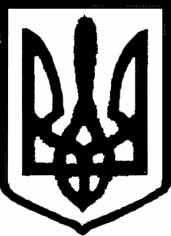 УКРАЇНА                                                                                                                                                     КОРОПСЬКА РАЙОННА ДЕРЖАВНА АДМІНІСТРАЦІЯЧЕРНІГІВСЬКОЇ ОБЛАСТІВІДДІЛ ОСВІТИН А К А З05 грудня  2014 р.	                    смт.Короп                                    № 87Про проведення навчально-польових зборів з учнями-випускниками загальноосвітніх шкіл  Коропського районуЗгідно Закону України «Про військовий обов’язок і військову службу», «Положення про допризовну підготовку» на виконання навчальних планів і програм з предмету «Захист Вітчизни» та з метою закріплення рівня знань, умінь та навичок учнів у кінці навчального року (відповідно до вивчення тем) НАКАЗУЮ:Навчальним закладам І-ІІІ ступенів району 18-20 травня 2015 року провести польові заняття з учнями-випускниками 11 класів.Керівникам загальноосвітніх шкіл І-ІІІ ступенів створити умови для проведення занять.Вчителям предмету «Захисник Вітчизни» розробити і затвердити план підготовки та проведення занять.Директорам шкіл провести збори учнів разом з батьками з питань підготовки навчально-польових занять.Губарю М.С. довести наказ до відома директорів і вчителів предмету «Захисту Вітчизни» шкіл району.Контроль за виконанням даного наказу покласти на методиста РМК Губаря М.С.Начальник відділу освіти                                                      Р.М.Лабадин